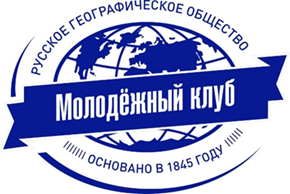 МОЛОДЕЖНЫЙ КЛУБ РГОна базеГосударственного бюджетного образовательного учреждениядополнительного    образования города Москвы«Центр детского и юношеского творчества «Бибирево»(г. Москва, ул. Лескова, д.7)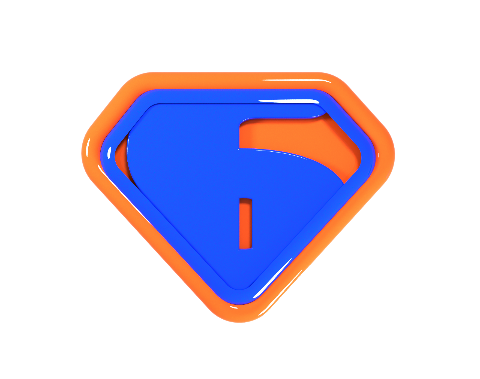 План мероприятий на 2023 годПлан мероприятий на 2023 годПлан мероприятий на 2023 годДата проведенияМероприятиеКраткое описаниеМесто проведенияУчастникиОтветственны25 январяЛыжные учебно-тренировочные сборыУТС для активистов клуба. Постановка и совершенствование лыжных ходов.г. СаранскАктивисты клубаТрошин М. С.28 января, 12:00Встреча с профессором, доктором биологических наук Камневым А.Н.Молодежный клуб РГО "Очарованный странник" приглашает всех на уникальную встречу с ученым, путешественником, педагогом Александром Камневым, в ходе которой спикер расскажет о проблемах загрязнения мирового океана, ответит на вопросы аудитории и даст полезные советы по эффективному использованию своего времени.г. Москва. Ул. Лескова, 7Жители города МосквыЛозовая В.А.28,29 январяПервенство города Москвы по спортивному туризму на лыжных дистанцияхСоревнования из плана мероприятий клуба, по спортивному туризму на лыжных дистанциях. 3 и 4 класс сложности.г. Москва, ул. Поляны, 4Активисты клубаТрошин М. С.21 февраля, 15:00Экскурсия по району Бибирево ко Дню экскурсоводаРайон Бибирево получил свое название в честь деревни Бибирево, которая впервые упоминается в исторических источниках XVI в. В черту города Москвы район включен с 1960 г. Современное Бибирево – второй по размеру район Северо-Восточного административного округа, один из самых зелёных районов города и один из немногих районов Москвы, где нет ни одного промышленного предприятия. "Странники" познакомят всех желающих с достопримечательностями района Бибирево.г. Москва. Ул. Лескова, 7Школьники СВАО, жители города МосквыТрошин М. С.13 марта, 16:00Кинопоказ "Забота о каждом и, прежде всего, о природе России - "Кедровая падь". КинопоказАктивисты Молодежного клуба Русского географического общества «Очарованный странник» на базе ГБОУДО ЦДЮТ "Бибирево" и их руководитель Максим Трошин в рамках проекта "Разговоры о важном" проведут мероприятие "Интерактивный кинозал" с просмотром документального фильма "Кедровая падь" из архива РГО "Заповедная Россия".г. Москва. Ул. Лескова, 7Жители города МосквыТрошин М. С.15 мартаПервенство России по спортивному туризму на лыжных дистанцияхВсероссийские соревнования по спортивному туризму.Респ. Марий ЭлАктивисты клубаТрошин М. С.19-23 мартаУчебно тренировочные сборыУТС для активистов МК "Очарованный странник". Совершенствование навыков спортивного ориентирования.г. ПятигорскАктивисты клубаТрошин М. С.8 апреля, 12:00Форум молодежных клубов РГО Москвы и ПодмосковьяВ программе Форума:
Торжественное открытие Форума. На нем выступят представители Московского регионального отделения Молодежного клуба РГО.
Визитные выступления молодежных клубов РГО, в ходе которых участники в краткой форме расскажут о деятельности своего клуба.
Мастер-классы от молодежных клубов РГО, во время которых участники Форума смогут научиться новым компетенциям, предложенным им активистами молодежных клубов РГО из Москвы и Подмосковья.г. Москва. Ул. Лескова, 7Активисты молодежных клубов Москвы и ПодмосковьяЛозовая В.А.22,23 апреляВсероссийские соревнования по спортивному ориентированиюУчастие активистов МК "Очарованный странник" в соревнованиях по спортивному ориентированию.г. ЛыткариноАктивисты клубаТрошин М. С.7-10 маяУчебно тренировочные сборы по спортивному ориентированиюУТС для активистов МК "Очарованный странник". Совершенствование навыков спортивного ориентирования.г. Шатки, Нижегородская областьАктивисты клубаТрошин М. С.10 мая в 16:00Встреча с известной полярницей Ольгой СтефановойМолодежный клуб РГО "Очарованный странник" на базе ГБОУДО ЦДЮТ "Бибирево" в рамках просветительского проекта "Память Антарктиды" проводит уникальную встречу с журналистом, режиссёром документального кино, лауреатом международных кинофестивалей, лауреатом Премии Русского географического общества и Премии "Хрустальный компас", участником многочисленных экспедиций в Арктике и Антарктиде Ольгой Стефановой.г. Москва. Ул. Лескова, 7Школьники, жители города МосквыЛозовая В.А.25-29 маяУчебно тренировочные сборы по спортивному туризмуВ гости к школьникам пожалует сама Ночь географии, которая расскажет им про Международную просветительскую акцию РГО "Ночь географии". Во время мероприятия она покажет на экране различные локации, а участники будут должны отгадать где это место. Мероприятие пройдет совместно с Молодежным клубом РГО Школы 1574. Руководитель клуба Наталья Аллилуеваг. Москва. Ул. Лескова, 7Активисты клубаТрошин М. С.10-12 июняПервенство города Москвы по спортивному туризмуСоревнования из плана мероприятий клуба, по спортивному туризму на пешеходных дистанциях. 3 и 4 класс сложности.г. Москва, ул. Поляны, 4Активисты клубаТрошин М. С.5-9 июляПервенство России по спортивному туризму на пешеходных дистанцияхВсероссийские соревнования по спортивному туризмупос. Цурюпы, Московская обл.Активисты клубаТрошин М. С.14 октябряКубок Московской области по спортивному туризмуСоревнования из плана мероприятий клуба, по спортивному туризму на пешеходных дистанциях. 3 и 4 класс сложности.г. Истра, Московская область.Активисты клубаТрошин М. С.21,22 октябряКубок города Москвы по спортивному туризму на пешеходных дистанциях.Соревнования из плана мероприятий клуба, по спортивному туризму на пешеходных дистанциях. 3 и 4 класс сложности.г. Москва, ул. Поляны, 4Активисты клубаТрошин М. С.27-4 ноябряУчебно тренировочные сборы по спортивному ориентированиюУТС для активистов МК "Очарованный странник". Совершенствование навыков спортивного ориентирования.г. Шатки, Нижегородская областьАктивисты клубаТрошин М. С.1 декабря, 16:00Музыкально-театрализованные чтения к 150-летию повести Н. Лескова "Очарованный странник"Мероприятие направлено на знакомство широкого круга зрителей с повестью и сохранение творческого наследия писателя. Центр детского и юношеского творчества "Бибирево" находится на улице Лескова, а Молодежный клуб Русского географического общества на базе учреждения носит название "Очарованный странник»г. Москва. Ул. Лескова, 7Жители города Москвы, активисты Молодежных клубов г. Москвы и регионов РФЛозовая В.А.11-17 декабряГорная экспедиция в ДагестанПопытка прохождения первопрохода траверса на территории южного ДагестанаРесп. ДагестанАктивисты клубаТрошин М. С.